Zajęcia 14.04 „Przybysze z kosmosu”Spotkanie z ufoludkiem – słuchanie rymowanki recytowanej przez N., ilustrowanej sylwetą ufoludka.Jestem Ufuś piegowaty, mam ubranko w srebrne łaty, a na głowie czułki dwa, skaczę lekko: hopsa,sa. Mieszkam sobie we wszechświecie, podróżuję w swej rakiecie. Przyjaciela zdobyć chciałem, więc na Ziemię przyleciałem. Zaprzyjaźnić chcę się z wami, choć jesteście jeszcze mali. Złego nic mi nie zrobicie? Czy bać muszę się o życie? Chętnie z wami porozmawiam. Przyjacielski ukłon składam. Ziemia piękną jest planetą, choć od mojej tak daleką. Poznać wasze chcę zwyczaje i pozwiedzać różne kraje.Rozmowa z dziećmi na temat: Czy w kosmosie można spotkać żywe istoty? • Wyjaśnianie pojęcia ufoludek.Omawianie ilustracji przedstawiającej kosmos, rakietę, ufoludki. – zał.1„Wyprawa w kosmos” –zabawa ruchowa „JOGA” - https://www.youtube.com/watch?v=DBYZXW0PqmAZabawa plastyczna „Mój ufoludek”.-dzieci otrzymują kartki oraz farby-zadaniem dzieci jest nanieść na kartkę dużą krople farby ( można to zrobić wykorzystując słomkę do napojów).- dzieci rozdmuchują krople farby na fantazyjne kleksy-do powstałych kleksów, po wyschnięciu domalowują flamastrami dodatkowe elementy-dzieci nadają imiona swoim ufoludkom.                                              LUB „Ufoludek” z płyty CD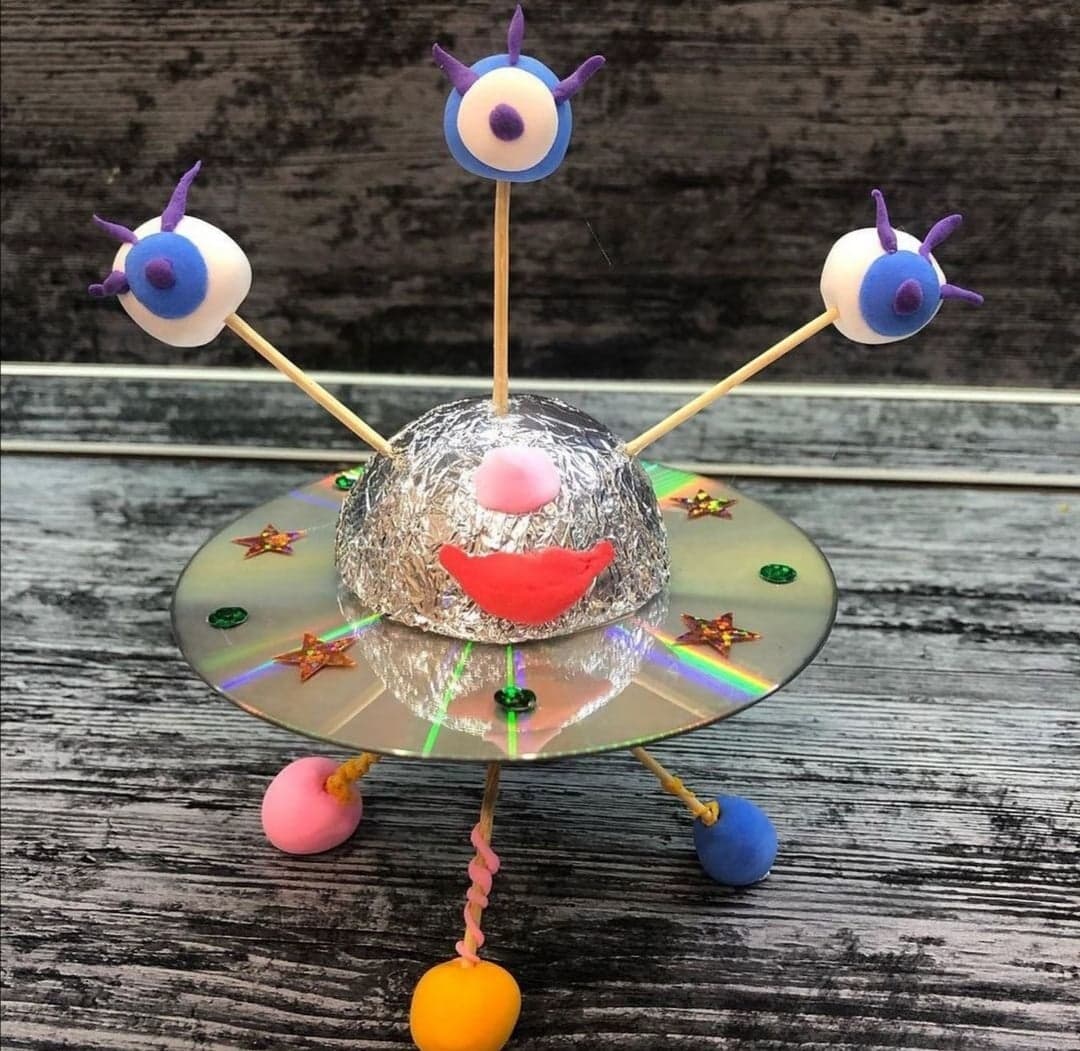 Dodatkowo 5 latki wykonują karty pracy w podręczniku s.72, dla pozostałych dzieci karty pracy do wykonania – zał. 2